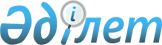 О внесении дополнений и изменений в постановление Правления Национального Банка Республики Казахстан от 25 июля 2006 года N 66 "Об утверждении Правил выбора внешних управляющих активами Национального фонда Республики Казахстан"
					
			Утративший силу
			
			
		
					Постановление Правления Национального Банка Республики Казахстан от 30 апреля 2007 года N 48. Зарегистрировано в Министерстве юстиции Республики Казахстан 5 июня 2007 года N 4701. Утратило силу постановлением Правления Национального Банка Республики Казахстан от 30 мая 2016 года № 126

      Сноска. Утратило силу постановлением Правления Национального Банка РК от 30.05.2016 № 126 (вводится в действие по истечении десяти календарных дней после дня его первого официального опубликования).      В целях повышения эффективности выбора и мониторинга внешних управляющих активами Национального фонда Республики Казахстан Правление Национального Банка Республики Казахстан  ПОСТАНОВЛЯЕТ: 

      1. В постановление Правления Национального Банка Республики Казахстан от 25 июля 2006 года  N 66 "Об утверждении Правил выбора внешних управляющих активами Национального фонда Республики Казахстан" (зарегистрированное в Реестре государственной регистрации нормативных правовых актов под N 4360) внести следующие дополнения и изменения: 

      в Правилах выбора внешних управляющих активами Национального фонда Республики Казахстан, утвержденных указанным постановлением: 

      приложение 1 дополнить пунктом 19 следующего содержания: 

      "19. Отчет о размере комиссионных расходов компании по операциям купли-продажи финансовых инструментов (Transaction Cost Analysis Report), отчет о системе внутреннего контроля (FRAG 21 или аналогичный отчет), форма отчетности, содержащая полную информацию о компании (Form ADV или аналогичная форма)."; 

      в приложении 2: 

      строку, порядковый номер 4 таблицы изложить в следующей редакции: 

"                                                                   ";       пункт 6 приложения 3 исключить; 

      в приложении 4: 

      абзацы четырнадцать и пятнадцать исключить; 

      дополнить абзацем и таблицей следующего содержания: 

      "На основании оценок, рассчитанных согласно системе баллов, 

приведенных в пунктах 4 и 7 приложения 3 настоящих Правил, составляется 

нижеприведенная таблица рангов внешних управляющих:                                                                      ". 

      2. Настоящее постановление вводится в действие по истечении четырнадцати дней со дня государственной регистрации в Министерстве юстиции Республики Казахстан. 

      3. Департаменту монетарных операций (Герасименко Ю.В.): 

      1) совместно с Юридическим департаментом (Шарипов С.Б.) принять меры к государственной регистрации в Министерстве юстиции Республики Казахстан настоящего постановления; 

      2) в десятидневный срок со дня государственной регистрации в Министерстве юстиции Республики Казахстан довести настоящее постановление до сведения Министерства финансов Республики Казахстан. 

      4. Контроль за исполнением настоящего постановления возложить на заместителя Председателя Национального Банка Республики Казахстан Сартбаева М.М.        Председатель 

      Национального Банка 
					© 2012. РГП на ПХВ «Институт законодательства и правовой информации Республики Казахстан» Министерства юстиции Республики Казахстан
				4. Кредитный статус 10% 10% Для головной 

организации Для дочерней 

организации кредитный рейтинг головной 

организации (S&P или Moody's) 80% 55% гарантия головной организации 25% гарантия за действия агентов 20% 20% Место Внешний 

управляющий Тип 

мандата Место в предыдущие периоды Место в предыдущие периоды Место в предыдущие периоды Период 1 Период 2 Период 3 